Supplement File S1: Supplementary methods, figures (A-C) and tables (A+B)Methods: Microsopic analysisBacterial cells (overnight culture) were labeled in DPBS with 0.1 mg/ml fluorescein isothiocyanate (Thermo Scientific, Waltham, USA) for 30 min at room temperature. After incubation, the bacterial cells were centrifuged (5000 × g, 5 min), washed thrice and the resulting pellet was suspended in DPBS supplemented with 0.5 mg/ml sulfo-NHS-LC-biotin (Thermo Scientific, Waltham, USA) for 30 min at 37 °C. After washing the bacterial suspension three times with DPBS, phagocytosis assay was carried out as described above. At time point 1 h, macrophages with labeled bacteria were fixed with 4 % formaldehyde for 15 min at room temperature and, subsequently, nonspecific binding sites were blocked with 5 % FCS in DPBS for 5 min. Extracellular bacteria were labeled with Streptavidin-Alexa Fluor 546 (Thermo Scientific, Waltham, USA) for 45 min at room temperature. All labeling was also performed alone as control to confirm that to shine in other channels. Microscopy was performed with the Nikon Eclipse TE2000-S (Nikon instruments, Düsseldorf, Germany) and the images were processed and merged with ImageJ software (NIH, USA). At least 100 macrophages were counted (set as 1). Number of bacterial cells (intracellular or extracellular) were divided through the number of macrophages (bacterial cells per macrophage; see Table 2).Figure A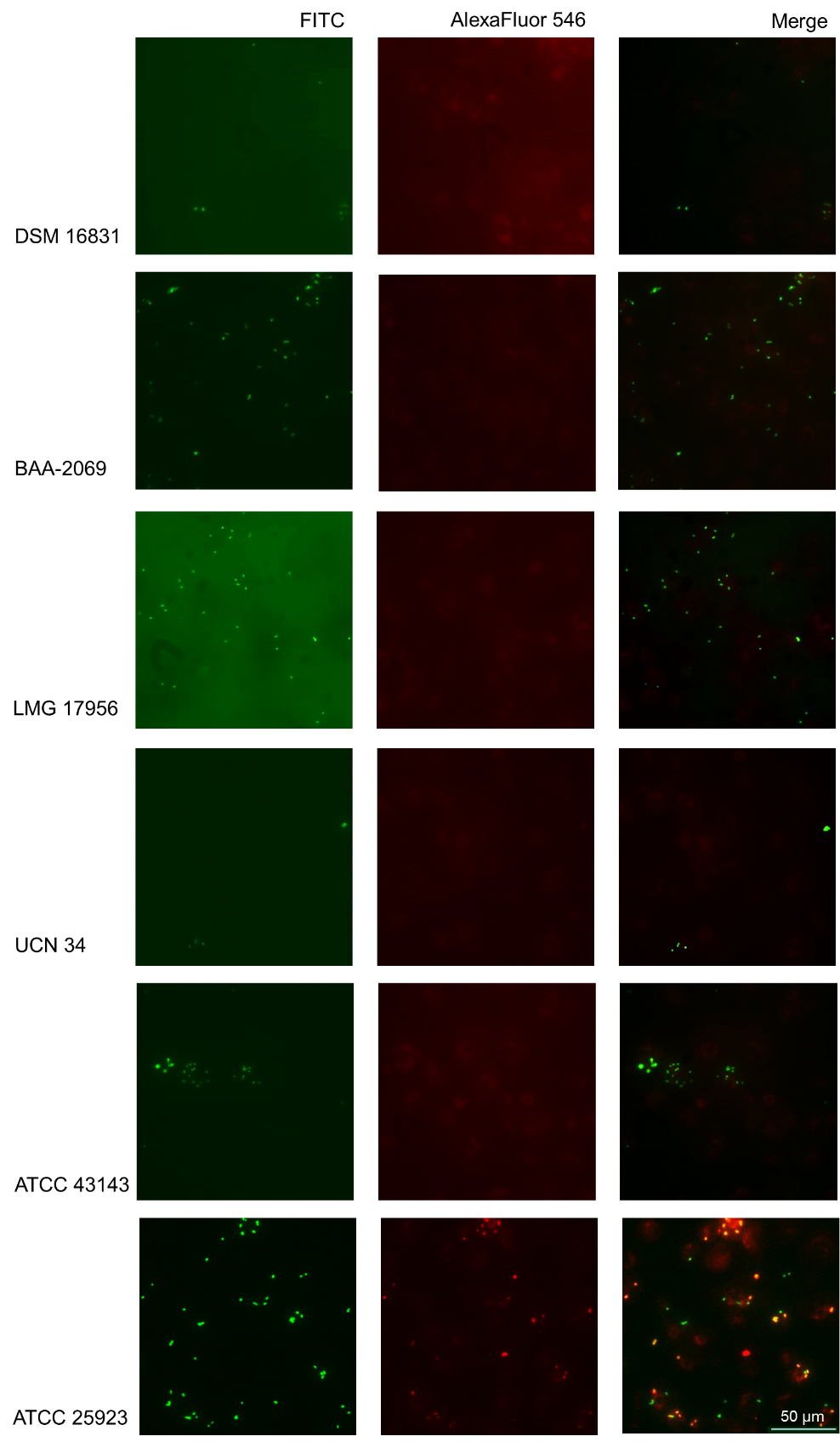 Figure A: Microscopic pictures - bacteria labeled with FITC (green; all bacteria) and AlexaFluor546 (red; extracellular located bacteria). It showed the localization of the bacteria with THP-1 macrophages 1 h after enabled phagocytosis. The magnification is 400x.Figure BFigure B: Relative quantification of intracellular reactive oxygen species and cytotoxicity of bacteria to macrophages1) Emission of intracellular DCF after stimulation of THP-1 macrophages with different S. gallolyticus subsp. gallolyticus strains in comparison to the S. aureus strain ATCC25923 and H2O2 (1 mM) at time point 0 h.2) Lysis of THP-1 macrophages by different S. gallolyticus subsp. gallolyticus strains and the S. aureus strain ATCC 25923 measured with a LDH cytotoxicity assay (t = 5 h) in comparison to the lysis of all THP-1 macrophages (100 %).Shown is the mean with standard error. Results of statistical analysis between strains or control (Mann-Whitney U test): *: p < 0.05; **: p < 0.005; n = 3Figure CFigure C: Relative gene expression of IL1B (1), IL6 (2) and IL8 (3) of THP-1 macrophages after phagocytosis of different S. gallolyticus subsp. gallolyticus strains in comparison to the S. aureus strain ATCC 25923. Relative gene expression of THP-1 macrophages 5 h after phagocytosis of different bacterial cells compared to control (black bar, set as 1, see dotted line). Shown is the mean with standard error; n = 4; NC = negative controlTables:Table A: Oligonucleotides used for relative quantitative real-time PCR analysis Table B: Statistical results between strains in their survival at different time points (Figure 1). Statistical significances were calculated with the Mann-Whitney U test: *: p < 0.05; **: p < 0.005; ***: p < 0.0005; ****: p < 0.0001; ns = not significant; - = same sample; tp = time point.Human Human Human Product name (gene name)Annealing temperature5′–3′ sequence: Forward                           ReverseRibosomal protein L13 (RPL13A)63°CCGGAAGGTGGTGGTCGTACTCGGGAAGGGTTGGTGTHydroxymethylbilane synthase (HMBS)63°CCTGCCAGAGAAGAGTGTGAGCTGTTGCCAGGATGATSuccinate dehydrogenase complex, subunit A, flavoprotein (SDHA)63°CAACTCGCTCTTGGACCTGGAGTCGCAGTTCCGATGTInterleukin-1β (IL-1B)63°CACAGATGAAGTGCTCCTTCCAGTCGGAGATTCGTAGCTGGATInterleukin-6 (IL6)63°CACAGCCACTCACCTCTTCAGGTGCCTCTTTGCTGCTTTCACInterleukin-8 (IL8)63°CGAACTGAGAGTGATTGAGAGTGGACTCTTCAAAAACTTCTCCACAACCS. gallolyticus subsp. gallolyticusS. gallolyticus subsp. gallolyticusS. gallolyticus subsp. gallolyticusProduct name (gene name)Annealing temperature5′–3′ sequence: Forward                           Reverse16S ribosomal RNA (16S)65°CTTATGACCTGGGCTACACCCTACAATCCGAACTGAG23S ribosomal RNA (23S)65°CCTKCCAAGAAAAGCYTCTCATTTTGCCDAGTTCCTTAutolysin (SGGBAA_c13580)65°CATCGTCCTGCCCTTTATCCGGTTTCAGTTGCCAATCcarbonic anhydrase (SGGBAA-c20810)65°CTCAGCTTGAGGCAGAGCTACGCGGACGGCAAACAGATTD-alanyl-D-alanine carrier protein ligase (dltA)65°CGACGGCATCATGTAATCCTATCACACGGGTGACTTAGGD-alanine transfer from Dcp to undecaprenol-phosphate (dltB)65°CAGCTGTGGCAATAGCAAGCTACACGGCGTGCTGAGTGAATTTAD-alanine carrier protein (dltC)65°CAGCATGGCAAAGTTCCTCACGGTGGAACTCATTGTGD-alanine transfer from undecaprenol-phosphate to the poly(glycerophosphate) chain (dltD)65°CCCACCGAGTTTGCTGTAAGGTGTTTATGACCGCTACGCglycogen synthase (glgA)65°CAAGTAGGATGGCGTCATCAGACGGAATCATGGCAGTATGG1,4-alpha-glucan branching enzyme (glgB)65°CCAGGACGATTACGGAAACGTTTGCGTGAAGTGCTTGglucose-1-phosphate adenylyltransferase (glgC)65°CGTTTGCGTGAAGTGCTTGTTTGGTGGTGCGATAAGGglucose-1-phosphate adenylyltransferase (glgD)65°CGACGGAACAGGCAAAGAAGCCAGAGCGTTTCAGGTAAGglycogen phosphorylase (glgP)65°CCTGCCGAGTTTATGCGTCTGCTTCTCCAGCCACTGCCAATCCnucleoside diphosphate kinase (ndk)65°CCAAACCAGAGGGCGATTTCGAGGTGCTTCACCGTATTGacyl-acyl carrier protein (ACP):phosphate acyltransferase (plsX)65°CGCTATGGGTGGCGACAATGAGCCCTGGACGGTCAATACpost-translocation molecular chaperone (prsA1)65°CTATCGGTGCTGGTGTAACGTGCGCTTGAGAATGATG2,3,4,5-tetrahydropyridine-2,6-dicarboxylate N-succinyltransferase (dapD)65°CTTACGCAAAGCGTCTTCGAGTGTTGACATGGGTGCTGTTCTTGGPhosphopentomutase (drm)65°CAAATCGCAGCACACGAAGCATTACGACGGTGACCATACbifunctional N-acetylglucosamine-1-phosphate (gcaD)65°CTGAATCTGGGCGAACATGGACTTGCGACAGCAGAAGACPTS system N-acetylgalactosamine-specific transporter subunit IIA (levA)65°CTTGGTGGTAGCCCACTTACAACTGAAGAGCTGCTTGAGCTTCTGNADH oxidase (nox)65°CCCTTAATTGGCGGGATGATTGGCGGTTGTGGTATGGCATTATGGtp (h)DSM16831BAA-2069LMG17956UCN34ATCC43143SADSM168312.5-****nsns****5-*************8-*******************BAA-20692.5****-****nsns5***-nsnsnsns8****-****nsnsnsLMG179562.5ns**-nsns**5***ns-nsns*8********-ns*****UCN 342.5ns**ns-ns**5**nsns-ns*8****nsns-ns**ATCC431432.5*nsnsns-*5**nsnsns-*8***ns*ns-**SA2.5***ns*****-5***ns***-8****ns********-